Anmeldung zur Benutzung Bitte digital oder leserlich ausfüllen!Bitte ausfüllen, wenn Sie gesetzliche/r Vertreter/in für die oben genannte Person sind:Die Benutzungs- und Gebührenordnung der Stadtbibliothek Neuenburg erkenne ich an. Ich verpflichte mich, bei Beschädigung, Verlust oder verspäteter Rückgabe die Gebühren zu bezahlen, Schadenersatz zu leisten und für sonstige entstehende Kosten aufzukommenIch willige ein, dass meine Daten zur Erfüllung der Aufgaben der Stadtbibliothek gespeichert und verarbeitet werden. Die personenbezogenen Daten werden im Einklang mit der Benutzungsordnung der Stadtbibliothek und den gesetzlichen Bestimmungen des Datenschutzes, insbesondere der DSGVO und des BDSG erhoben und verarbeitet. Einzelheiten zum Datenschutz entnehmen Sie bitte der Benutzungsordnung.Wichtig!:	Legen Sie bitte zusätzlich einen gültigen Lichtbildausweis mit Anschrift (bei Kindern des Erziehungsberechtigten) vor oder fügen Sie eine Kopie bei.Name	      W	 M	 DVorname	     Geb.Datum	     Straße	     Telefon	     PLZ, Ort	           Mobil	     E-Mail	     Nationalität	     Name	      W	 M	 DVorname	     Geb.Datum	     Anschrift falls abweichend:Straße	     Telefon	     PLZ, Ort	           Mobil	     E-Mail	     Nationalität	     Mein Kind kann mit diesem kostenlosen Ausweis dem Alter entsprechende Medien ausleihen und die digitalen Dienste der E-Bibliothek nutzen.Mein Kind kann mit diesem kostenlosen Ausweis dem Alter entsprechende Medien ausleihen und die digitalen Dienste der E-Bibliothek nutzen.     ,      Ort, Datum Unterschrift (ggf. gesetzliche/r Vertreter/in)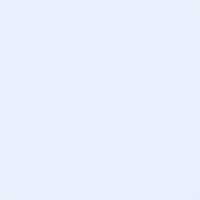 